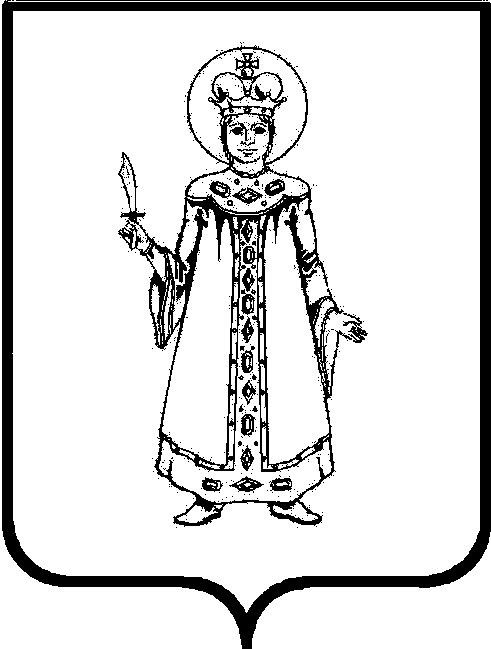 П О С Т А Н О В Л Е Н И ЕАДМИНИСТРАЦИИ СЛОБОДСКОГО СЕЛЬСКОГО ПОСЕЛЕНИЯ УГЛИЧСКОГО МУНИЦИПАЛЬНОГО РАЙОНАот    23.09.2015      № 107Об утверждении Административного регламента предоставления муниципальной услуги«Присвоение адресов объектам адресации»
	В соответствии с федеральными законами от 06.10.2003 № 131-ФЗ «Об общих принципах организации местного самоуправления в Российской Федерации», от 27.07.2010 года № 210-ФЗ «Об организации предоставления государственных и муниципальных услуг», постановлением Правительства Российской Федерации от 16.05.2011 № 373 «О разработке и утверждении административных регламентов исполнения государственных функций и административных регламентов оказания государственных услуг», постановлениями Администрации Слободского сельского поселения от 14.03.2012  № 14 «О порядках разработки и утверждения административных регламентов предоставления муниципальных услуг и исполнения муниципальных функций», от 20.08.2015 № 86 «Об утверждении Реестра муниципальных услуг, предоставляемых Администрацией Слободского сельского поселения», Уставом Слободского сельского поселенияАДМИНИСТРАЦИЯ ПОСЕЛЕНИЯ ПОСТАНОВЛЯЕТ:1. Утвердить прилагаемый Административный регламент предоставления муниципальной услуги «Присвоение адресов объектам адресации».2. Опубликовать настоящее постановление в «Информационном вестнике Слободского сельского поселения» и разместить на официальном сайте Администрации Угличского муниципального района, а также на сайте Администрации Слободского сельского поселения.3. Контроль за исполнением настоящего постановления возложить на заместителя Главы Аракчееву Марину Анатольевну.4. Постановление вступает в силу с момента официального опубликования.Глава поселения                                           Н.П.СмирноваУтверждено постановлением Администрации Слободского сельского поселенияот 23.09.2015  №107 АДМИНИСТРАТИВНЫЙ РЕГЛАМЕНТпредоставления муниципальной услуги«Присвоение адресов объектам адресации»Общие положения1.1. Предмет регулирования регламентаАдминистративный регламент предоставления муниципальной услуги «Присвоение адресов объектам адресации»  (далее - регламент) определяет сроки и последовательность административных действий Администрации Слободского сельского поселения  (далее – Администрация поселения) при предоставлении муниципальной услуги по присвоению адресов объектам адресации (один или несколько объектов недвижимого имущества, в том числе земельные участки, здания, сооружения, помещения и объекты незавершенного строительства).1.2. Круг заявителейПолучателями муниципальной услуги являются юридические и физические лица, обратившиеся в Администрацию поселения (далее – заявители).1.3. Требования к порядку информирования о предоставлении муниципальной услуги Телефон для справок: (48532) 5-00-82.Юридический адрес: 152610, Ярославская область, Угличский район, с.Чурьяково, д.86.Почтовый адрес: 152610, Ярославская область, город Углич, м-н Мирный, д. 14.Официальный сайт Угличского муниципального района в сети Интернет:  www.uglich.ruСайт Администрации Слободского сельского поселения в сети Интернет: www.sloboda-sp.ruАдрес электронной почты: sloboda-sp@mail.ru.Печатные издания: «Информационный вестник Слободского сельского поселения».Заявитель может обратиться в Администрацию поселения с обращением:- лично по вышеуказанному адресу в рабочее время в соответствии с графиком работы Администрации поселения:понедельник - четверг: 8.00 - 17.00 (перерыв на обед - 12.00 – 13.00);пятница: 8.00 - 16.00 (перерыв на обед - 12.00 – 13.00).- по почте, направив обращение по вышеуказанному адресу;- направив обращение по информационным системам общего пользования (адрес электронной почты указан выше);- посредством факсимильной связи: (48532) 5-00-82.	Информация, предусмотренная настоящим регламентом, размещается на стендах в месте предоставления услуги, на сайтах Администрации Угличского муниципального района и Администрации поселения в сети Интернет. Дополнительная консультация предоставляется специалистом Администрации поселения. Публичное информирование о процедуре предоставления муниципальной услуги осуществляется в «Информационном вестнике Слободского сельского поселения», а также  в Федеральной государственной информационной  системе «Единый портал государственных и муниципальных услуг».Консультации по вопросам предоставления муниципальной услуги, в том числе о ходе предоставления муниципальной услуги, производятся специалистом Администрации поселения.Информирование заинтересованных лиц по процедуре предоставления муниципальной услуги производится в устной и письменной форме. Устные консультации предоставляются на личном приеме или  посредством телефонной связи.     При консультировании специалист  Администрации поселения дает полный, точный  и понятный ответ на поставленные вопросы.  Если специалист Администрации поселения не может ответить на поставленный вопрос самостоятельно или подготовка ответа требует продолжительного времени, он может предложить заявителю направить письменное обращение в Администрацию поселения либо назначить другое время для получения информации.Консультирование в устной форме при личном обращении осуществляется в пределах 10 минут. Время ожидания  в очереди не должно превышать 15 минут.При консультировании по телефону  специалист Администрации поселения должен назвать свою фамилию, имя, отчество, должность, а затем в вежливой форме дать ответ на поставленные вопросы.При ответах на телефонные звонки  работники Администрации поселения подробно, в вежливой, корректной форме информируют обратившихся по интересующим их вопросам.II.  Стандарт предоставления муниципальной услуги2.1. Наименование муниципальной услуги: «Присвоение адресов объектам адресации»2.2. Наименование органа, предоставляющего муниципальную услугу: Администрация Слободского сельского поселения Угличского муниципального района Ярославской области.При предоставлении муниципальной услуги участвуют в качестве источников получения документов, необходимых для предоставления услуги, или источников предоставления информации для проверки сведений, предоставляемых заявителями, следующие органы и учреждения:- Угличское отделение ФГУП "Ростехинвентаризация - Федеральное БТИ";- Угличское отделение Управления Федеральной службы государственной регистрации, кадастра и картографии по Ярославской области;- Федеральное бюджетное учреждение "Земельная кадастровая палата" по Ярославской области;- налоговые органы;- судебные органы.Информацию о месте нахождения, справочных телефонах и графике работы организаций, участвующих в предоставлении муниципальной услуги, можно получить используя:- официальные сайты указанных организаций, в том числе с использованием Федеральной государственной информационной системы «Единый портал государственных и муниципальных услуг (функций)»;- средства массовой информации.В соответствии с пунктом 3 статьи 7 Федерального закона от 27.07.2010 № 210-ФЗ «Об организации предоставления государственных и муниципальных услуг» Администрация поселения не в праве требовать от заявителя осуществления действий, в том числе согласований, необходимых для получения муниципальной услуги и связанных с обращением в иные государственные органы и организации, за исключением получения услуг, включенных в перечень услуг, которые являются необходимыми и обязательными для предоставления муниципальных услуг, утвержденный Правительством Российской Федерации2.3. Результатом предоставления муниципальной услуги является выдача постановления Администрации поселения о присвоении адресов объектам адресации или уведомление о мотивированном отказе в предоставлении услуги. 2.4. Срок предоставления муниципальной услуги Срок предоставления муниципальной услуги составляет 18 дней со дня поступления заявления.Максимальные сроки прохождения отдельных административных процедур:- прием, первичная проверка приложенных документов и регистрация заявления в журнале осуществляется специалистом - 1 день;- рассмотрение и проверка заявления и приложенных к нему документов, подготовка и согласование проекта постановления - 14 дней;- принятие уполномоченным должностным лицом решения по результатам рассмотрения и проверки заявления и приложенных к нему документов - 1 день;- выдача (направление) заявителю постановления Администрации поселения о присвоении (изменении, упразднении) адреса объекту недвижимости - 2 дня.В случае представления заявления через многофункциональный центр (далее - МФЦ) срок  предоставления муниципальной услуги исчисляется со дня передачи многофункциональным центром заявления и документов к нему.2.5. Перечень нормативных правовых актов, регулирующих отношения, возникающие в связи с предоставлением муниципальной услуги:- Конституция Российской Федерации;- Градостроительный кодекс Российской Федерации от 29.12.2004 №190-ФЗ;- Федеральный закон от 6 октября 2003 г. № 131-ФЗ «Об общих принципах               организации местного самоуправления в Российской Федерации»;- Федеральный закон от 27 июля 2010 года № 210-ФЗ «Об организации предоставления государственных и муниципальных услуг»;- Федеральный закон от 27 июля 2006 года № 152-ФЗ «О персональных данных»;- Постановление Правительства Российской Федерации от 19 ноября 2014 года № 1221 «Об утверждении Правил присвоения, изменения и аннулирования адресов»;- Устав Слободского сельского  поселения;-  настоящий Административный регламент;- иные нормативные правовые акты.2.6. Исчерпывающий перечень документов, необходимых в соответствии с нормативными правовыми актами для предоставления муниципальной услуги и услуг, которые являются необходимыми и обязательными  для предоставления муниципальной услуги, подлежащих представлению заявителем, способы их получения заявителем: В целях получения муниципальной услуги по присвоению адреса объектам адресации заявитель представляет в Администрацию поселения заявление о присвоении адреса объекту адресации (приложение    № 1). Для предоставления услуги необходимы следующие документы.2.6.1. В случае ввода объекта капитального строительства в эксплуатацию в установленном порядке в соответствии со статьей 55 Градостроительного кодекса Российской Федерации:- правоустанавливающие и (или) правоудостоверяющие документы на объект (объекты) адресации;- кадастровый паспорт земельного участка;- разрешение на ввод в эксплуатацию объекта капитального строительства (для объектов индивидуального жилищного строительства до 01.03.2015 - разрешение на строительство и кадастровый паспорт объекта индивидуального жилищного строительства).2.6.2. В случае ввода в эксплуатацию этапа строительства объекта капитального строительства в установленном порядке:- правоустанавливающие и (или) правоудостоверяющие документы на объект (объекты) адресации;- кадастровый паспорт земельного участка;- разрешение на ввод в эксплуатацию этапа строительства объекта капитального строительства;- схема расположения объекта адресации на кадастровом плане или кадастровой карте соответствующей территории.2.6.3. В случаях образования нового объекта недвижимости, при разделении объекта недвижимости на отдельные (обособленные) объекты, образования нового объекта недвижимости при объединении двух и более смежных объектов недвижимости:- правоустанавливающие и (или) правоудостоверяющие документы на объект (объекты) адресации;- кадастровые паспорта объектов недвижимости, следствием преобразования которых является образование одного и более объекта адресации;- акт приемочной комиссии при переустройстве и (или) перепланировке помещения, приводящих к образованию одного и более новых объектов адресации.2.6.4. В случаях отсутствия адреса объекта недвижимости, расположенного на земельном участке на законных основаниях, присвоенного в установленном порядке правовым актом, признания права собственности в установленном законом порядке на самовольную постройку (здание, сооружение):- правоустанавливающие и (или) правоудостоверяющие документы на объект (объекты) адресации;- кадастровый паспорт объекта недвижимости.В заявлении о присвоении адреса объекту недвижимости в случаях образования нового объекта недвижимости при разделении объекта недвижимости на отдельные (обособленные) объекты, образования нового объекта недвижимости при объединении двух и более смежных объектов недвижимости заявитель указывает на необходимость упразднения адреса (адресов) преобразуемого (преобразуемых) объекта (объектов) недвижимости.2.6.5. В случае присвоения земельному участку адреса:- правоустанавливающие и (или) правоудостоверяющие документы на объект (объекты) адресации;- кадастровый паспорт объекта адресации;- схема расположения объекта адресации на кадастровом плане или кадастровой карте соответствующей территории.2.6.6. В целях получения муниципальной услуги по изменению адреса объекта недвижимости заявитель представляет в Администрацию поселения заявление об изменении адреса объекта адресации (приложение N 2).В случае наличия в Слободском сельском поселении одинаковых адресов, присвоенных разным объектам адресации в установленном порядке правовыми актами, к указанному в настоящем пункте заявлению для предоставления услуги необходимы следующие документы:- правоустанавливающие и (или) правоудостоверяющие документы на объект (объекты) адресации;- кадастровый паспорт объекта адресации;- акт приемочной комиссии при переустройстве и (или) перепланировке помещения, приводящих к образованию одного и более новых объектов адресации (в случае преобразования объектов недвижимости (помещений) с образованием одного и более новых объектов адресации);- решение органа местного самоуправления о переводе жилого помещения в нежилое помещение или нежилого помещения в жилое помещение.В случае выделения объекта недвижимости из комплекса объектов недвижимости, адрес которому был присвоен в соответствии с ранее действовавшим порядком, при разделе, выделе земельного участка, перераспределении нескольких смежных земельных участков в соответствии с Земельным кодексом Российской Федерации к указанному в настоящем пункте заявлению прилагаются следующие документы:- правоустанавливающие и (или) правоудостоверяющие документы на объект (объекты) адресации;- кадастровый паспорт объекта адресации.2.6.7. В целях получения муниципальной услуги по упразднению адреса объекта адресации в случае сноса (разрушения) объекта недвижимости, заявитель представляет в Администрацию поселения заявление об упразднении адреса объекта адресации (приложение N 3), к которому прилагает:- кадастровая выписка об объекте недвижимости, который снят с учета; - уведомление об отсутствии в государственном кадастре недвижимости запрашиваемых сведений по объекту адресации (в случае аннулирования адреса объекта адресации в связи с отказом в осуществлении кадастрового учета объекта адресации по основаниям, указанным в пунктах 1 и 3 части 2 статьи 27 Федерального закона «О государственном кадастре недвижимости»);- решение органа местного самоуправления о переводе жилого помещения в нежилое помещение или нежилого помещения в жилое помещение (при необходимости).2.6.8. До 01.01.2013  к заявлению о присвоении адреса объекту капитального строительства вместо кадастровых паспортов объектов недвижимости и кадастровых выписок об объектах недвижимости допускается прилагать выданные в установленном порядке технические паспорта объектов недвижимости, а в случае сноса (разрушения) объекта недвижимости – справку, выдаваемую БТИ (бюро технической инвентаризации), которой подтверждается прекращение существования объекта недвижимости.2.6.9. В случае если заявителем лично не предоставлены документы, указанные в п. 2.6.1. - 2.6.8. настоящего административного регламента, Администрация поселения получает их самостоятельно с согласия заявителя в рамках межведомственного взаимодействия.Правоустанавливающие документы на земельный участок и объект капитального строительства, предоставляются заявителем самостоятельно, если указанные документы (их копии или сведения, содержащиеся в них) отсутствуют в Едином государственном реестре прав на недвижимое имущество и сделок с ним.2.7 Исчерпывающий перечень документов, необходимых в соответствии с нормативными правовыми актами для предоставления муниципальной услуги и услуг, которые являются необходимыми и обязательными для предоставления муниципальной услуги,  которые находятся в распоряжении государственных органов, органов местного самоуправления и иных организаций и которые заявитель вправе предоставить:- правоустанавливающие и (или) правоудостоверяющие документы на объект (объекты) недвижимости, право на который зарегистрировано в Едином государственном реестре прав на недвижимое имущество и сделок с ним;- кадастровый паспорт земельного участка и объекта недвижимости;- разрешение на строительство объекта недвижимости и (или) разрешение на ввод в эксплуатацию этапа строительства объекта капитального строительства;- кадастровую (кадастровые) выписку (выписки) о преобразуемом (преобразуемых) объекте (объектах) недвижимости.2.8. Исчерпывающий перечень оснований для отказа в приёме документов, необходимых для получения муниципальной услуги:Основанием для отказа в приеме документов, необходимых для предоставления муниципальной услуги является направление (представление) запроса не уполномоченным лицом.2.9.	Исчерпывающий перечень оснований для приостановления или отказа в предоставлении муниципальной услуги:Муниципальная услуга не предоставляется в случаях:- непредставления документов, указанных в п.2.6 (за исключением документов перечисленных в п. 2.7) административного регламента;- ненадлежащего оформления заявления (при отсутствии сведений о заявителе, подписи заявителя, несоответствии заявления форме, установленной настоящим регламентом), несоответствия приложенных к заявлению документов документам, указанным в заявлении.2.10. Перечень услуг, которые являются необходимыми и обязательными для предоставления муниципальной услуги, в том числе сведения о документе (документах), выдаваемом (выдаваемых) организациями, участвующими в предоставлении услуги.- нотариальное заверение  доверенности на право представления интересов заявителя;- выполнение схемы расположения объекта недвижимости на кадастровом плане или кадастровой карте соответствующей территории;- оформление справки, выдаваемой Угличским отделением ФГУП "Ростехинвентаризация - Федеральное БТИ", которой подтверждается прекращение существования объекта недвижимости.	2.11. Порядок, размер и основания взимания государственной пошлины или иной платы, взимаемой за предоставление муниципальной услуги.Муниципальная услуга предоставляется на бесплатной основе.2.12. Максимальный срок ожидания в очереди   при подаче запроса о предоставлении муниципальной услуги и при получении результата предоставления услуги.Максимальный срок ожидания в очереди при подаче заявителем заявления о предоставлении муниципальной услуги и при получении результата предоставления муниципальной услуги не должен превышать 15 минут.2.13.  Срок и порядок регистрации  запроса заявителя  о предоставлении государственной услуги и услуги, предоставляемой организацией, участвующей в предоставлении муниципальной услуги.Прием документов по предоставлению муниципальной услуги осуществляется в Администрации поселения в соответствии с режимом работы, указанным в 1.3 настоящего административного регламента.Регистрация письменных обращений, поданных заявителем лично, а также поступивших почтовой и электронной связью, осуществляется в Администрации поселения в течение 1 рабочего дня с момента приема обращения в журнале регистрации. Максимальный срок выполнения действия составляет 15 минут на каждого заявителя.2.14. Требования к помещениям, в которых предоставляется услуга, к месту ожидания и приема заявителей, размещению и оформлению визуальной и текстовой информации о порядке предоставления таких услуг.Место предоставления муниципальной услуги  должно обеспечивать определенные удобства и комфорт для Заявителей.Место ожидания, получения информации и подготовки заявлений (запросов) оборудовано  стульями и информационным щитом. Бланк заявления и авторучка может быть предоставлена Заявителю по устному обращению.Выдача подготовленного постановления администрации Слободского сельского поселения осуществляется на рабочем месте специалиста администрации, оказывающего муниципальную услугу. Для Заявителя с торца рабочего стола устанавливается стул.Вход в здание, в котором размещается Администрация поселения, оборудуется информационной табличкой с наименованием  и указанием времени работы и приема граждан. Места для информирования заявителей оборудуются визуальной, текстовой информацией, размещаемой на информационном стенде.На  информационных стендах размещается следующая информация:- режим работы Администрации поселения;- почтовый адрес Администрации поселения;- адрес  электронной почты Администрации поселения;- перечень документов, необходимых для получения муниципальной услуги;-образец заполнения заявления. 2.15. Показатели доступности и качества услуги. 2.15.1. Доступность услуги – это обеспечение условий для подачи заявлений и получения результата муниципальной услуги в объявленном месте и в установленные сроки. 		Показателями доступности муниципальной услуги являются:1) транспортная доступность к местам предоставления муниципальной услуги;2) обеспечение возможности направления запроса по электронной почте;3) размещение информации о порядке предоставления муниципальной услуги на официальном сайте Угличского муниципального района www.uglich.ru, а также на сайте Администрации Слободского сельского поселения в сети Интернет: www.sloboda-sp.ru. 		Информация о порядке предоставления муниципальной услуги предоставляется:- с использованием средств телефонной связи, электронного информирования;- посредством размещения в информационно-телекоммуникационных сетях (в том числе сети Интернет);- на информационном стенде Администрации поселения.     	Информация по электронной почте или через Интернет-сайт предоставляется в режиме вопросов-ответов каждому заинтересованному лицу, задавшему вопрос, не позднее 5-ти рабочих дней, следующих за днем получения вопроса.     	Консультирование получателей муниципальной услуги о порядке ее предоставления проводится в соответствии с графиком  работы Администрации поселения (п.1.3. настоящего регламента).2.15.2. Качество услуги определяется предоставлением услуги в соответствии с настоящим административным регламентом.Показателями качества муниципальной услуги являются:- отсутствие выявленных нарушений в ходе исполнения муниципальной услуги по результатам проведенных проверок;-  отсутствие обоснованных жалоб.III. Состав, последовательность и сроки выполнения административных процедур, требования к порядку их выполнения     	3.1. Состав административных процедур:- прием, первичная проверка и регистрация заявления и приложенных к нему документов;- рассмотрение и проверка заявления и приложенных к нему документов;- принятие уполномоченным должностным лицом решения по результатам рассмотрения и проверки заявления и приложенных к нему документов;- выдача (направление) заявителю постановления Администрации поселения о присвоении адреса объекту адресации либо уведомления об отказе в присвоении адреса объекту адресации.3.2. Порядок осуществления административных процедур в электронной форме:Заявитель вправе направить в электронной форме:- запрос о предоставлении в установленном порядке информации  к сведениям о муниципальной услуге,- запрос о ходе выполнения запроса о предоставлении муниципальной услуги.Специалист, уполномоченный на ведение работы по предоставлению муниципальной услуги, обязан в 3-х дневный срок со дня получения  в электронной форме направить заявителю  ответ по существу.3.3. Блок-схема предоставления муниципальной услуги.Последовательность и сроки выполнения административных процедур представлены в блок-схеме (приложение 4).3.4. Порядок выполнения административных процедур.3.4.1. Прием, первичная проверка и регистрация заявления и приложенных к нему документов.Основанием для начала административной процедуры является обращение заявителя в Администрацию поселения с заявлением в соответствии с 2.6 и 2.7 административного регламента.Ответственным за выполнение административной процедуры является специалист Администрации поселения.Заявление и документы, необходимые для присвоения адреса объекту адресации, представляются в двух экземплярах, один из которых должен быть подлинником.Специалист Администрации поселения проверяет надлежащее оформление заявления и соответствие приложенных к нему документов, документам, указанным в заявлении.В случае ненадлежащего оформления заявления (при отсутствии сведений о застройщике, подписи заявителя), несоответствия приложенных к заявлению документов документам, указанным в заявлении, специалист возвращает документы заявителю и разъясняет ему причины возврата.В случае надлежащего оформления заявления и соответствия приложенных к нему документов, документам указанным в заявлении, специалист Администрации поселения в установленном порядке регистрирует заявление, ставит отметку о принятии документов к рассмотрению на копии (втором экземпляре) заявления, которая возвращается заявителю, и назначает день, в который заявителю необходимо явиться за получением результата предоставления муниципальной услуги (не более чем через 18 дней со дня регистрации заявления).Работник в день регистрации заявления и приложенных к нему документов передает его на рассмотрение Главе Администрации поселения для рассмотрения, наложения визы, назначения специалиста ответственного за выполнение работ.Максимальный срок исполнения данной административной процедуры составляет 1 день.3.4.2. Рассмотрение и проверка заявления и приложенных к нему документов.Ответственными за выполнение административной процедуры являются Глава Администрации поселения  и специалист.Глава Администрации поселения  в течение 1 дня рассматривает заявление и приложенные к нему документы и налагает резолюцию с поручением специалисту рассмотреть и проверить представленные документы.Специалист проводит проверку наличия документов, указанных в 2.6 административного регламента.В случае если заявитель не предоставил лично документы, указанные в 2.7. настоящего административного регламента, и дал согласие на получение вышеуказанных документов Администрации поселения самостоятельно, должностное лицо, ответственное за предоставление муниципальной услуги, в течение 3-х календарных дней со дня получения согласия заявителя направляет в соответствующий территориальный орган запрос в рамках межведомственного взаимодействия. Запрос направляется в электронном виде через систему межведомственного электронного взаимодействия (СМЭВ), по  электронно	й почте или в бумажном виде курьерским способом.Территориальный орган, в распоряжении которого находятся запрашиваемые сведения, в срок, не превышающий 5 рабочих дней со дня поступления межведомственного запроса, представляет их в Администрацию поселения.Ответственным за выполнение административной процедуры является специалист Администрации поселения.В течение 12 дней со дня получения всех необходимых документов для предоставления муниципальной услуги специалист Администрации поселения рассматривает и проверяет документы и осуществляет подготовку постановления Администрации поселения о присвоении адреса объекту адресации либо извещение о мотивированном отказе в присвоении адреса с указанием причин отказа (далее - проект отказа) и передает их на рассмотрение Главе Администрации поселения для согласования.Максимальный срок исполнения данной административной процедуры составляет 14  дней.В случае необходимости использования межведомственного информационного взаимодействия срок исполнения административной процедуры увеличивается на 5 дней.3.4.3. Принятие уполномоченным должностным лицом решения по результатам рассмотрения и проверки заявления и приложенных к нему документов.Максимальный срок исполнения административной процедуры составляет 1 день.3.4.4. Выдача (направление) заявителю постановления Администрации поселения о присвоении адреса объекту адресации либо об отказе в присвоении адреса объекту адресации.Специалист Администрации поселения в течение 2 дней со дня регистрации постановления Администрации поселения выдает заявителю или уполномоченному представителю заявителя два экземпляра постановления, а также возвращает ему подлинники документов, приложенных к заявлению о присвоении (изменении, упразднении) адреса объекту недвижимости. Факт выдачи и получения постановления, а также подлинников документов, приложенных к заявлению, о присвоении (изменении, упразднении) адреса объекту адресации, фиксируется в журнале выданных (направленных) постановлений о присвоении (изменении, упразднении) адреса объекту адресации либо об отказе в присвоении (изменении, упразднении) адреса объекту адресации (далее - журнал) (приложение № 5).Ответственный специалист в течение 2 дней со дня регистрации постановления Администрации поселения  изготавливает постановления и направляет их:- в филиал ФБУ «Кадастровая палата»; - в Угличский отдел Управления Росреестра по ЯО; - в Угличское отделение ФГУП «Ростехинвентаризация-Федеральное БТИ»; - в управляющие компании (при необходимости); - в ОСП «Угличский почтамт» УФПС Ярославской области, филиал ФГУП «Почта России»; - в Межрайонную инспекцию Федеральной налоговой службы России N8 по ЯО; - в МО МВД России «Угличский».Заявление о присвоении (изменении, упразднении) адреса объекту адресации и приложенные к нему копии документов, постановление Администрации поселения  формируются для сведения.Максимальный срок исполнения административной процедуры составляет 2 дня.IV. Формы контроля за предоставлением муниципальной услуги.4.1.   Формы контроля.Контроль  за исполнением муниципальной услуги может осуществляться в форме текущего контроля, плановых и внеплановых проверок.4.2.  Порядок осуществления  текущего контроля за соблюдением и исполнением ответственными должностными лицами положений регламента и иных нормативных правовых актов, устанавливающих требования к предоставлению муниципальной услуги, а также принятия ими решений. Текущий контроль за соблюдением и исполнением положений административного регламента и иных нормативных правовых актов, устанавливающих требования к предоставлению муниципальной услуги, а также за соблюдением сроков предоставления муниципальной услуги осуществляется заместителем Главы Слободского сельского поселения  непосредственно при предоставлении услуги, а также путем организации проведения проверок в ходе предоставления муниципальной услуги. По результатам проверок заместитель Главы Слободского сельского поселения  дает указания по устранению выявленных нарушений и контролирует их исполнение. Текущий контроль может включать рассмотрение, принятие решений и подготовку ответов на обращения заинтересованных лиц, содержащие жалобы на решения (действия, бездействия), принимаемые (осуществляемые) в ходе предоставления муниципальной услуги.4.3.  Порядок и периодичность  осуществления плановых и внеплановых проверок полноты и качества предоставления муниципальной услуги, в том числе порядок и формы контроля за полнотой и качеством и предоставления муниципальной услуги. Плановые проверки предоставления муниципальной услуги осуществляются не реже 1 раза в год в форме проведения мониторинга качества муниципальных услуг, в ходе которого осуществляется  анализ фактических значений параметров качества предоставления услуги Заявителям и  выработка управленческих решений, направленных на повышение качества предоставления услуги.Внеплановые проверки полноты и качества предоставления муниципальной услуги осуществляются в порядке обжалования решений и действий (бездействия) должностного лица, предоставляющего муниципальную услугу в соответствии с настоящим административным регламентом.4.4.  Ответственность должностных лиц  Администрации поселения за решения и действия (бездействие), принимаемые (осуществляемые)  ими в ходе предоставления муниципальной услуги. Ответственность должностных лиц Администрации поселения за решения и действия (бездействия), принимаемые (осуществляемые)  ими в ходе муниципальной услуги, закрепляется в их должностных инструкциях.V. Досудебный (внесудебный) порядок обжалования решений и действий (бездействия)  должностных лиц Администрации Слободского сельского поселения при предоставлении муниципальной услуги  5.1. Жалоба подается в письменной форме на бумажном носителе, в электронной форме в Администрацию поселения. Жалобы на решения, принятые Главой Администрации, подаются в Правительство Ярославской области.5.2. Жалоба может быть направлена по почте, с использованием информационно-телекоммуникационной сети "Интернет", официального сайта Угличского муниципального района, единого портала государственных и муниципальных услуг либо регионального портала государственных и муниципальных услуг, а также может быть принята при личном приеме заявителя.5.3. Жалоба должна содержать:1) наименование органа, предоставляющего муниципальную услугу, должностного лица органа, предоставляющего муниципального услугу, или муниципального служащего, решения и действия (бездействие) которых обжалуются;2) фамилию, имя, отчество (последнее - при наличии), сведения о месте жительства заявителя - физического лица либо наименование, сведения о месте нахождения заявителя - юридического лица, а также номер (номера) контактного телефона, адрес (адреса) электронной почты (при наличии) и почтовый адрес, по которым должен быть направлен ответ заявителю;3) сведения об обжалуемых решениях и действиях (бездействии) органа, предоставляющего муниципальную услугу, должностного лица органа, предоставляющего муниципальную услугу, либо муниципального служащего;4) доводы, на основании которых заявитель не согласен с решением и действием (бездействием) органа, предоставляющего муниципальную услугу, должностного лица органа, предоставляющего муниципальную услугу, либо муниципального служащего. Заявителем могут быть представлены документы (при наличии), подтверждающие доводы заявителя, либо их копии.5.4. Жалоба, поступившая в Администрацию поселения, подлежит рассмотрению должностным лицом, наделенным полномочиями по рассмотрению жалоб, в течение пятнадцати рабочих дней со дня ее регистрации, а в случае обжалования отказа должностного лица Администрации поселения в приеме документов у заявителя, либо в исправлении допущенных опечаток и ошибок, или в случае обжалования нарушения установленного срока таких исправлений - в течение пяти рабочих дней со дня ее регистрации. 5.5. По результатам рассмотрения жалобы Администрация поселения принимает одно из следующих решений:1) удовлетворяет жалобу, в том числе в форме отмены принятого решения, исправления допущенных Администрацией поселения опечаток и ошибок в выданных в результате предоставления муниципальной услуги документах, возврата заявителю денежных средств, взимание которых не предусмотрено нормативными правовыми актами Российской Федерации, нормативными правовыми актами Ярославской области, муниципальными правовыми актами, а также в иных формах;2) отказывает в удовлетворении жалобы.5.6. Не позднее дня, следующего за днем принятия решения, указанного в пункте 5.4., заявителю в письменной форме и по его желанию в электронной форме направляется мотивированный ответ о результатах рассмотрения жалобы.5.7. Заявитель имеет право на судебное и досудебное (внесудебное) обжалование решений (действий, бездействия), принимаемых (осуществляемых) в ходе предоставления муниципальной услуги. 5.8. Предметом досудебного (внесудебного) обжалования могут быть решения (действия, бездействие), принимаемые (осуществляемые) в ходе предоставления муниципальной услуги.5.9. Жалоба для рассмотрения в досудебном (внесудебном) порядке направляется Главе Слободского сельского поселения или иному должностному лицу местного самоуправления в соответствии с его компетенцией (152610, Ярославская обл., город Углич, м-н Мирный, д. 14).5.10. Получатель муниципальной услуги вправе оспорить решения, действия (бездействие), принятые (осуществленные) в ходе предоставления муниципальной услуги, путем подачи соответствующего заявления в суд в порядке, предусмотренном законодательством о гражданском судопроизводстве.Приложение № 1 к Административному регламентупредоставления муниципальной услуги"Присвоение  адресов объектам адресации",утвержденному постановлениемАдминистрации Слободского сельского поселенияот  23.09.2015 № 107  ФормаГлаве Администрации Слободского сельского поселенияН.П. Смирновойот __________________________________________наименование заявителя____________________________________________печатными буквами (фамилия,имя, отчество для граждан,____________________________________________полное наименование, местонахождения, реквизиты, фамилия,____________________________________________имя, отчество, должность руководителя -для юридического лица),____________________________________________почтовый адрес, телефонЗаявление
о присвоении адресов объектам адресацииПрошу присвоить адрес объекту недвижимости ________________________________________________________________________________________________________________,(наименование и назначение объекта недвижимости)расположенному ________________________________________________________________(описание местоположения)______________________________________________________________________________,в связи с _____________________________________________________________________________________________________________________________________________________и упразднить адрес (адреса) преобразуемого (преобразуемых) объекта (объектов) ____________________________________________________________________________________________________________________________________________________________________________________________________________________________________________.(в случае образования нового объекта недвижимости при разделении объекта недвижимости на отдельные (обособленные) объекты, образования нового объекта недвижимости при объединении двух и более смежных объектов недвижимости)Приложение:________________________________________________________________________(наименования и реквизиты документов)________________________________________________________________________________________________________________________________________________________________________________________________________________________________________________________________________________________________________________________________________________________________________________________________________________________________________________________________________________________________________________________Я, даю согласие на использование и обработку моих персональных данных в соответствии с Федеральным законом от 27 июля 2006 года N 152-ФЗ "О персональных данных".Мне известно, что отзыв настоящего согласия в случаях, предусмотренных Федеральным законом от 27 июля 2006 года N 152-ФЗ "О персональных данных", осуществляется на основании письменного заявления.Заявитель _______________________________________ ______________фамилия, имя, отчество (для граждан), (подпись)наименование, фамилия, имя, отчество, должность руководителя, печать (для юридических лиц)"___" _____________ г.Отметка о регистрации заявления _____________________________________Приложение № 2 к Административному регламентупредоставления муниципальной услуги"Присвоение  адресов объектам адресации",утвержденному постановлениемАдминистрации Слободского сельского поселенияот  23.09.2015 № 107  ФормаГлаве Администрации Слободского сельского поселенияН.П. Смирновойот __________________________________________наименование заявителя____________________________________________печатными буквами (фамилия,имя, отчество для граждан,____________________________________________полное наименование, местонахождения, реквизиты, фамилия,____________________________________________имя, отчество, должность руководителя -для юридического лица),____________________________________________почтовый адрес, телефонЗаявление
об изменении адреса объекта адресацииПрошу изменить адрес объекта недвижимости ______________________________________                                                                                                (наименование и назначение объекта недвижимости)______________________________________________________________________________,расположенного _______________________________________________________________(адрес объекта недвижимости)______________________________________________________________________________,в связи с ______________________________________________________________________________________________________________________________________________________Приложение:__________________________________________________________________(наименования и реквизиты документов)______________________________________________________________________________________________________________________________________________________________________________________________________Я, даю согласие на использование и обработку моих персональных данных в соответствии с Федеральным законом от 27 июля 2006 года N 152-ФЗ "О персональных данных".Мне известно, что отзыв настоящего согласия в случаях, предусмотренных Федеральным законом от 27 июля 2006 года N 152-ФЗ "О персональных данных", осуществляется на основании письменного заявления.Заявитель _______________________________________ ______________фамилия, имя, отчество (для граждан), (подпись)наименование, фамилия, имя, отчество, должность руководителя, печать (для юридических лиц)"___" _____________ г.Отметка о регистрации заявления _____________________________________Приложение № 3 к Административному регламентупредоставления муниципальной услуги"Присвоение  адресов объектам адресации",утвержденному постановлениемАдминистрации Слободского сельского поселенияот  23.09.2015 № 107  ФормаГлаве Администрации Слободского сельского поселенияН.П. Смирновойот __________________________________________наименование заявителя____________________________________________печатными буквами (фамилия,имя, отчество для граждан,____________________________________________полное наименование, местонахождения, реквизиты, фамилия,____________________________________________имя, отчество, должность руководителя -для юридического лица),____________________________________________почтовый адрес, телефонЗаявление
об упразднении адреса объекта адресацииПрошу упразднить адрес объекта недвижимости _____________________________________(наименование и назначение объекта недвижимости)______________________________________________________________________________,расположенного ________________________________________________________________(адрес объекта недвижимости)______________________________________________________________________________,в связи с ____________________________________________________________________________________________________________________________________________________.Приложение:__________________________________________________________________(наименования и реквизиты документов)__________________________________________________________________________________________________________________________________________________________________________________________________________________________________________________________________________________________________________________________________________Я, даю согласие на использование и обработку моих персональных данных в соответствии с Федеральным законом от 27 июля 2006 года N 152-ФЗ "О персональных данных".Мне известно, что отзыв настоящего согласия в случаях, предусмотренных Федеральным законом от 27 июля 2006 года N 152-ФЗ "О персональных данных", осуществляется на основании письменного заявления.Заявитель _______________________________________ ______________фамилия, имя, отчество (для граждан), (подпись)наименование, фамилия, имя, отчество, должность руководителя, печать (для юридических лиц)"___" _____________ г.Отметка о регистрации заявления _____________________________________                                                                                                                             Приложение № 4к Административному регламентупредоставления муниципальной услуги"Присвоение  адресов объектам адресации",утвержденному постановлениемАдминистрации Слободского сельского поселенияот  23.09.2015 № 107  Блок-схема 
последовательности административных процедур предоставления муниципальной услуги по присвоению адресов объектам адресацииПриложение № 5к Административному регламентупредоставления муниципальной услуги"Присвоение  адресов объектам адресации",утвержденному постановлениемАдминистрации Слободского сельского поселенияот  23.09.2015 № 107  Форма журнала 
выданных (направленных) постановлений Администрации Слободского сельского поселения Угличского муниципального района Ярославской области о присвоении адресов объектам адресации  либо об отказе в присвоении адреса объектам адресации<*> Под документом понимается постановление Администрации Слободского сельского поселения Угличского муниципального района Ярославской области о присвоении (изменении, упразднении) адреса объектам адресации либо об отказе в присвоении (изменении, упразднении) адреса объектам адресации, а также подлинники документов, приложенных к заявлению о присвоении (изменении, упразднении) адреса объекту недвижимости.N п/пДата выдачи (направления) документа <*>Наименование и реквизиты документа <*>Наименование заявителяФамилия, имя, отчество представителя заявителя (с указанием реквизитов доверенности)Подпись заявителя или представи-теля заявителяПодпись работника, выдавшего (направив-шего) документ <*>1234567